О создании учебно-консультационного пункта по гражданской обороне и чрезвычайным ситуациям для подготовки физических лиц, не состоящих в трудовых отношениях с работодателем, на территории Джумайловского сельского поселения Калининского районаВ    соответствии   с   Федеральными   законами  от  21 декабря 1994 г.      № 68-ФЗ "О защите населения и территорий от чрезвычайных ситуаций природного и техногенного характера", от 12 февраля 1998 г. № 28-ФЗ "О гражданской обороне", от 6 октября 2003 г. № 131-ФЗ "Об общих принципах организации местного самоуправления в Российской Федерации", постановлением Правительства от 2 ноября 2000 г. № 841 "Об утверждении Положения о подготовке населения в области гражданской обороны", во исполнение постановления администрации муниципального образования Калининский район от 15 апреля 2021 года № 454 "О создании учебно-консультационных пунктов по подготовке физических лиц, не состоящих в трудовых отношениях с работодателем, на территории муниципального образования Калининский район", в  целях  подготовки  населения,  не состоящих в трудовых отношениях с работодателем на территории Джумайловского сельского поселения Калининского района в области гражданской обороны и защиты от чрезвычайных ситуаций, обеспечения пожарной безопасности и безопасности людей на водных объектах, руководствуясь Уставом Джумайловского сельского поселения, Калининского района,   постановляю:1. Создать и организовать работу учебно-консультационного пункта по гражданской обороне и чрезвычайным ситуациям (далее – УКП ГО и ЧС) для подготовки физических лиц, не состоящих в трудовых отношениях с работодателем  на базе администрации Джумайловского сельского поселения Калининского района (место размещения: хут. Джумайловка, ул. Братьев 2Степановых, 2, кабинет администрации Джумайловского сельского поселения).2. Утвердить Положение об учебно-консультационном пункте по гражданской обороне и чрезвычайным ситуациям (далее – УКП ГО и ЧС) для подготовки физических лиц, не состоящих в трудовых отношениях с работодателем на территории Джумайловского сельского поселения Калининского района, согласно приложению. 3. Назначить: - руководителем УКП ГО и ЧС – глава Джумайловского сельского поселения Калининского района Горбань Оксана Иосифовна; - организатором (консультантом) УКП ГО и ЧС– сотрудник общего отдела Мирная Елена Николаевна; 4. Контроль  за  выполнение  настоящего  постановления  оставляю за собой.5. Постановление вступает в силу со дня его официального обнародования.Глава Джумайловского сельского поселенияКалининского района						                       О.И. Горбань«О признании утратившим силу постановленияадминистрации Джумайловского сельского поселения№ 31 от 2 апреля 2021 года «Об определении мест испособов сжигания мусора, травы, листвы и иныхотходов, материалов или изделий на территорииДжумайловского сельского поселенияКалининского района Краснодарского края»Проект согласован:Общим  отделом администрации Джумайловского сельского поселенияКалининского района Начальник отдела                                                                       Е.В. БабиеваПОЛОЖЕНИЕоб учебно-консультационном пункте по гражданской обороне и чрезвычайным ситуациям для подготовки физических лиц, не состоящих в трудовых отношениях с работодателем на территории Джумайловского сельского поселения Калининского районаОбщие положенияУчебно-консультационный пункт по гражданской обороне и чрезвычайным ситуациям (далее - УКП ГО и ЧС) Джумайловского сельского поселения Калининского района создается в соответствии с Федеральными   законами  от  21 декабря 1994 г.  № 68-ФЗ "О защите населения и территорий от чрезвычайных ситуаций природного и техногенного характера", от 12 февраля 1998 г. № 28-ФЗ "О гражданской обороне", от 6 октября 2003 г. № 131-ФЗ "Об общих принципах организации местного самоуправления в Российской Федерации", постановлением Правительства от 2 ноября 2000 г. № 841 "Об утверждении Положения о подготовке населения в области гражданской обороны", в  целях  подготовки  населения,  не состоящих в трудовых отношениях с работодателем в области гражданской обороны и защиты от чрезвычайных ситуаций, обеспечения пожарной безопасности и безопасности людей на водных объектах.УКП ГО и ЧС - специально оборудованное помещение для проведения мероприятий по подготовке неработающего населения по вопросам действий при угрозе и возникновении чрезвычайных ситуаций и военных конфликтов, а также оказания консультационных услуг другим группам населения в области гражданской обороны и защиты от чрезвычайных ситуаций. Главная цель создания УКП ГО и ЧС – обеспечение необходимых условий для подготовки неработающего населения поселения по вопросам гражданской обороны и защиты от чрезвычайных ситуаций по месту жительства. Основными задачами подготовки неработающего населения поселения являются: - выработка у людей практических навыков по действиям в условиях чрезвычайных ситуаций; 2- повышение уровня морально-психологического состояния населения в условиях угрозы или возникновения чрезвычайных ситуаций, а также при ликвидации их последствий; - пропаганда важности и необходимости мероприятий гражданской защиты в современных условиях. Финансирование расходов, связанных с работой УКП ГО и ЧС, осуществляется за счет средств местного бюджета. Организация работы УКП ГО и ЧСОтветственный за организацию работы УКП в соответствии с программой МЧС России составляет учебный план, расписание занятий, организует обучение населения. Для проведения занятий обучаемые разделяются на учебные группы. Оптимальный вариант группа из 10-15 человек. При создании учебных групп учитывается возраст, состояние здоровья, уровень подготовки обучаемых по вопросам ГО, ЧС и ПБ. Проведение занятий планируется в те месяцы, когда неработающее население не занято работами на приусадебных участках, дача (например: январь-март, ноябрь – декабрь). При обучении населения применяются следующие формы обучения: - беседы и уроки в форме вопросов и ответов, дискуссий; - просмотр видеофильмов. - практические занятия; - самостоятельное изучение пособий и памяток. Предпочтение при проведении учебных занятий следует отдавать практическим действиям, в ходе которых отрабатывать действия по сигналам оповещения, правила пользования индивидуальными и коллективными средствами защиты, проведение эвакомероприятий. Продолжительность занятий одной группы, как правило, не более 1-2 часов.По окончании учебного года население, прошедшее обучение на базе УКП ГО и ЧС должно знать порядок по сигналам оповещения. Основы организации эвакуации. Основные способы и средства защиты от опасностей при чрезвычайных ситуациях мирного и военного времени. Обучаемые должны уметь пользоваться средствами индивидуальной и коллективной защиты, правильно действовать по сигналам оповещения, оказывать само- и взаимопомощь. Для более качественной работы УКП ГО и ЧС взаимодействует с другими учебно - консультационными пунктами муниципального образования Калининский район.Оборудование и оснащение УКП ГО и ЧСУКП ГО и ЧС оборудуется в помещении, где для этого есть необходимые 3условия для организации учебного процесса. Помещение (класс) для проведения занятий и консультаций должно вмещать 10-15 человек, которое обеспечивается необходимым количеством исправной мебели и местом для хранения учебного имущества. На видном месте вывешиваются распорядок дня, расписание занятий (мероприятий) и консультаций.Учебно-материальная база УКП ГО и ЧС включает технические средства (компьютер выход в сеть Интернет), стенды, учебные наглядные пособия, медицинское имущество, средства индивидуальной защиты, методическую литературу и дидактические материалы.                                           Технические средства обучения: телевизор; видеомагнитофон; средства статической проекции; приемник радиовещания.Класс оборудуется следующими стендами:- классификация чрезвычайных ситуаций;- права и обязанности граждан по ГО и защите от ЧС;- сигналы оповещения и действия по ним;- средства индивидуальной и коллективной защиты;- порядок и правила проведения эвакуации;- оказание само- и взаимопомощи;- действия населения по предупреждению террористических акций.Учебное имущество:- противогазы гражданские для взрослых и детей - 10-15 шт.;- камера защитная детская - 1 шт.;- респираторы (разные) - 10 шт.;- средства защиты кожи - 2-3 комплекта;- дозиметры бытовые - 2-3 шт.;- аптечка индивидуальная АИ-2 - 10 шт.;- огнетушители (разные) - 2-3 шт.;- ватно-марлевые повязки (ВМП) - 5-10 шт.;- противопыльные тканевые маски (ПТМ-1) - 3-5 шт.;- индивидуальный противохимический пакет (ИПП) - 2-3 шт.;- пакет перевязочный индивидуальный (ППИ) - 2-3 шт.;- бинты, вата и другие материалы для изготовления простейших средств индивидуальной защиты;- аптечка первой медицинской помощи.Применительно к тематике обучения для повышения наглядности и обеспечения самостоятельной работы обучаемых на УКП ГО и ЧС, необходимо иметь комплекты плакатов, схем, видеофильмов, слайдов, диапозитивов, законодательные и нормативные акты (выписки), подшивки журналов “Гражданская защита” и “Военные знания”, памятки, рекомендации, учебно-методические пособия.Оснащение УКП, содержание стендов должны быть просты в оформлении, доступны в понимании, убеждать людей в реальности защиты от поражений при возникновении ЧС, воспитывать высокие морально-психологические качества. Каждый посетивший УКП должен получать конкретную исчерпывающую информацию о возможных ЧС в районе его 4проживания, местах укрытия и маршрутах следования к ним, адреса пунктов выдачи средств индивидуальной защиты, порядке эвакуации.Документация УКП ГО и ЧСДля организации работы УКП ГО и ЧС разрабатывается следующая документация: 1. Нормативно-правовой акт администрации сельского поселения о создании УКП ГО и ЧС и организации его работы; 2. Положение об УКП ГО и ЧС для подготовки физических лиц, не состоящих в трудовых отношениях с работодателем на территории Джумайловского сельского поселения Калининского района; 3. План работы УКП ГО и ЧС на год; 4. Распорядок дня работы УКП ГО и ЧС; 5. Расписание занятий и консультаций на текущий год; 6. Рабочая программа обучения неработающего населения в области гражданской обороны, защиты от чрезвычайных ситуаций и пожарной безопасности; 7. Журнал учёта проводимых занятий и консультаций; 8. Журнал персонального учёта населения, прошедшего обучение на УКП ГО и ЧС; 9. Списки неработающих жильцов с указанием адреса, телефона и старших учебных групп.Главный специалист общего отдела                                                  А.Н. Нестерова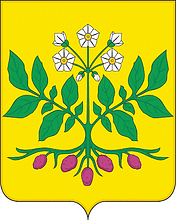 АДМИНИСТРАЦИЯ ДЖУМАЙЛОВСКОГО СЕЛЬСКОГО ПОСЕЛЕНИЯ КАЛИНИНСКОГО РАЙОНАПРОЕКТПОСТАНОВЛЕНИЕАДМИНИСТРАЦИЯ ДЖУМАЙЛОВСКОГО СЕЛЬСКОГО ПОСЕЛЕНИЯ КАЛИНИНСКОГО РАЙОНАПРОЕКТПОСТАНОВЛЕНИЕАДМИНИСТРАЦИЯ ДЖУМАЙЛОВСКОГО СЕЛЬСКОГО ПОСЕЛЕНИЯ КАЛИНИНСКОГО РАЙОНАПРОЕКТПОСТАНОВЛЕНИЕАДМИНИСТРАЦИЯ ДЖУМАЙЛОВСКОГО СЕЛЬСКОГО ПОСЕЛЕНИЯ КАЛИНИНСКОГО РАЙОНАПРОЕКТПОСТАНОВЛЕНИЕАДМИНИСТРАЦИЯ ДЖУМАЙЛОВСКОГО СЕЛЬСКОГО ПОСЕЛЕНИЯ КАЛИНИНСКОГО РАЙОНАПРОЕКТПОСТАНОВЛЕНИЕАДМИНИСТРАЦИЯ ДЖУМАЙЛОВСКОГО СЕЛЬСКОГО ПОСЕЛЕНИЯ КАЛИНИНСКОГО РАЙОНАПРОЕКТПОСТАНОВЛЕНИЕАДМИНИСТРАЦИЯ ДЖУМАЙЛОВСКОГО СЕЛЬСКОГО ПОСЕЛЕНИЯ КАЛИНИНСКОГО РАЙОНАПРОЕКТПОСТАНОВЛЕНИЕот№хутор Джумайловкахутор Джумайловкахутор Джумайловкахутор Джумайловкахутор Джумайловкахутор Джумайловкахутор Джумайловка3ЛИСТ СОГЛАСОВАНИЯпроекта постановления администрации Калининского сельского поселения Калининского района3ЛИСТ СОГЛАСОВАНИЯпроекта постановления администрации Калининского сельского поселения Калининского района3ЛИСТ СОГЛАСОВАНИЯпроекта постановления администрации Калининского сельского поселения Калининского района3ЛИСТ СОГЛАСОВАНИЯпроекта постановления администрации Калининского сельского поселения Калининского района3ЛИСТ СОГЛАСОВАНИЯпроекта постановления администрации Калининского сельского поселения Калининского районаот№Проект подготовлен и внесен:Общим отделом администрации Джумайловского сельского поселенияКалининского района Главный специалист общего отдела                                               А.Н. НестероваПриложениеУТВЕРЖДЕНОпостановлением  администрацииДжумайловского сельского поселенияКалининского районаот____________ № ______